LIST OF PUBLICATIONSConference Proceeding: “The Evolution of Natured-based Solutions: Green Infrastructure, Low Impact Development, Ecological Engineering and Building with Nature”.Authors: Yen-Yu Chiu, Nidhi Raina, Grazia Di Giovanni, Richard Ashley, and Chris ZevenbergenSeventh International Conference on Flood Management (ICFM7) (5-7 September 2017), Leeds, UKReference: Chiu, Y. Y., Raina, N., Di Giovanni, G., Ashley, R., & Zevenbergen, C. (2017) The Evolution of Natured-based Solutions: Green Infrastructure, Low Impact Development, Ecological Engineering and Building with Nature.
https://www.icfm.world/pdf/ICFM7-Oral%20Presentations%20Book%20of%20Abstracts-ICFM7.pdf Conference Proceeding: “A systematic review of attributes used in choice experiments for agri-environmental contracts” Authors: Raina, Nidhi; Zavalloni, Matteo; Raggi, Meri; Targetti, Stefano; D'Alberto, Riccardo; Viaggi, Davide; 11-12 June 2020 AIEAA Online Conference, Italy
Reference:https://www.aieaa.org/sites/default/files/AIEAA%202020%20Programme%20Online%20Conference%20final_patrocinio_0.pdf Technical Report: Liben Report Authors: Nidhi Raina, Jules van Riel, Manon Smeets, Carolina Vosátková, Elba Stefania Valenzuela Velázquez, and Niels ZevenbergenConsultancy for IPR Praha https://www.iprpraha.cz/uploads/assets/dokumenty/kvp/Prazske%20svahy/liben_final_report_en.pdf Reference: Raina, N., Riel, J. V., Smeets, M., Vosátková, C., Velázquez, E. S. V., & Zevenbergen, N. (2016). Libeň Report.Review Article*: “A systematic review and meta-analyses of attributes used in choice experiments for agri-environmental contracts” Authors: Raina, Nidhi; Zavalloni, Matteo; Raggi, Meri; Targetti, Stefano; D'Alberto, Riccardo; Viaggi, Davide; Department of Agricultural Sciences, University of Bologna, Italy; *Submitted to special issue of Bio-based and Applied Economics (BAE) Journal on 05-09-2020 – under reviewBuilding with Nature Project Reports: ‘Upscaling’: Practice, Policy and Capacity Building. Insights from the Partners’ experience.Authors: Grazia Di Giovanni, Chris Zevenbergen, Yen-Yu Chui, and Nidhi Raina https://northsearegion.eu/media/11655/bwnreportwp6barriers_final_submit.pdf Building with Nature: Definition Final report November 2019Authors: Chris Zevenbergen, Yen-Yu Chui, Grazia Di Giovanni, and Nidhi Rainahttps://northsearegion.eu/media/11656/definitionofbwn_final_submit.pdfCONSOLE Project Reports: Contributions submitted, outputs still in progressPERSONAL INFORMATIONNidhi Raina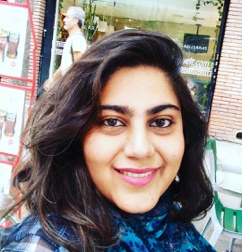  Permanent Address: 54-D Block-R, Dilshad Garden, Delhi-110095, India
 Present Address: Via Alessandro Stoppato, 35, Bologna 40128, Italy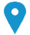 +393512864477; +919643189259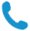 nidhiraina3@gmail.com  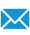 Skype Id: nidhiraina3  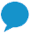 Sex Female | Date of birth 03/06/1988 | Nationality Indianpersonal statementAn independent, creative, and enthusiastic researcher with strong communication and project management skills gained in the field of environmental systems; seeking suitable research opportunities. WORK EXPERIENCE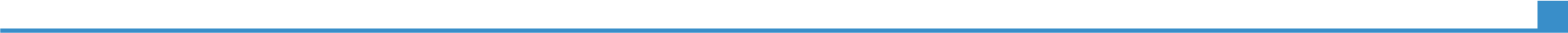                December 2019 – Present          October 2018 – January 2019   April 2017 – August 2017Research FellowCONSOLE Project: EU H2020DEPARTMENT OF AGRICULTURAL SCIENCES (DISTAL), UNIVERSITY OF BOLOGNAViale Giuseppe Fanin, 40/50, 40127 Bologna BO, Italy Providing project support through handling different work packagesStakeholder communication and coordinationAssociate Editor (Telecommuting)Earth and Environment (Physical Sciences)EDITAGE BY CACTUS COMMUNICATIONS A/603, Satellite Gazebo, RK Singh Marg, Chakala, Andheri East, Mumbai, Maharashtra – 400093, India Providing publication support through editing and reviewing journal paper drafts for non-native English-speaking clients in the subjects of Earth and Environment Sciences
Intern Building with Nature Program               December 2019 – Present          October 2018 – January 2019   April 2017 – August 2017UNESCO-IHE DELFT INSTITUTE FOR WATER EDUCATION Westvest 7, 2611 AX Delft, The Netherlands                December 2019 – Present          October 2018 – January 2019   April 2017 – August 2017Research and publication-writing for Building with Nature conceptsAssisting in organising and managing the summer course on Nature-based SolutionsMay 2015 – August 2015September 2013 – April 2015Intern Leaders for Nature ProgramINTERNATIONAL UNION FOR CONSERVATION OF NATURE (IUCN) – INDIA C-10 Gulmohar Park, New Delhi, IndiaMay 2015 – August 2015September 2013 – April 2015Communication with BusinessesRisk-Opportunity Assessment of BusinessesOrganising & Reporting Masterclass between IUCN and different corporates on 4th June 2015 on Promoting eco-restoration in Aravallies.May 2015 – August 2015September 2013 – April 2015Project Manager  ITPGR project, “Using rice genetic diversity to support farmers’ adaptation to climate change for sustainable production and improved livelihoods in India.”GENE CAMPAIGNJ-235/A Lane W-15/C Sainik Farms, New Delhi – 110062, IndiaField visits with stakeholdersConducting surveys, FGDs and interviews with the farmers Setting up community seed banks in rural areasConducting seed diversity fairs and farmer field schoolsAnalysing field data and writing reports for ITPGREDUCATION AND TRAININGSeptember 2015 – August 2017 September 2015 – August 2017 MSc Environmental SciencesWageningen University & Research, The NetherlandsSeptember 2015 – August 2017 September 2015 – August 2017 Awarded Netherlands Fellowship Program (2015-2017) for the study programAwarded Netherlands Fellowship Program (2015-2017) for the study programSeptember 2015 – August 2017 September 2015 – August 2017 GeneralPrinciples of environmental sciences Environmental quality and governanceScientific writing skillsBasic statisticsOccupationalEnvironmental systems analysis: methods and applicationsEnvironmental Policy: Analysis & EvaluationEnvironmental assessment for pollution managementIntegrated ecosystem assessment in regional managementEarth System ModellingResearch methods in environmental scienceEuropean workshop: environmental sciences and managementThesisVulnerability of Southern Europe for Flood Risks & Water Sector: An Assessment with the Integrated Assessment Platform Model
Tools Used: - Climate and socio-economic modelling with EU model IMPRESSIONS (analysis)- Scenario analysis- Sensitivity analysis- Policy analysis- Vulnerability assessment         GeneralPrinciples of environmental sciences Environmental quality and governanceScientific writing skillsBasic statisticsOccupationalEnvironmental systems analysis: methods and applicationsEnvironmental Policy: Analysis & EvaluationEnvironmental assessment for pollution managementIntegrated ecosystem assessment in regional managementEarth System ModellingResearch methods in environmental scienceEuropean workshop: environmental sciences and managementThesisVulnerability of Southern Europe for Flood Risks & Water Sector: An Assessment with the Integrated Assessment Platform Model
Tools Used: - Climate and socio-economic modelling with EU model IMPRESSIONS (analysis)- Scenario analysis- Sensitivity analysis- Policy analysis- Vulnerability assessment         August 2010 – July 2012 July 2007 – July 2010MSc Biological SciencesJamia Milia Islamia University, New Delhi, IndiaMSc Biological SciencesJamia Milia Islamia University, New Delhi, IndiaAugust 2010 – July 2012 July 2007 – July 2010GeneralBiochemistry, Cell biology, Genetics, Molecular biology, Immunology, Biostatics and Bioinformatics, Toxicology, Animal physiology, Plant physiology, Environmental biology, Genome biologyApplicationThesis: Effect of arsenic stress on wheat seedlings and ability of cyanobacteria to act as bio-fertilizer
Research project, National Centre for Disease Control (NCDC), Delhi, India: Genomic analysis of part of drug resistant Pol gene in HIV positive infants from Northern part of IndiaGeneralBiochemistry, Cell biology, Genetics, Molecular biology, Immunology, Biostatics and Bioinformatics, Toxicology, Animal physiology, Plant physiology, Environmental biology, Genome biologyApplicationThesis: Effect of arsenic stress on wheat seedlings and ability of cyanobacteria to act as bio-fertilizer
Research project, National Centre for Disease Control (NCDC), Delhi, India: Genomic analysis of part of drug resistant Pol gene in HIV positive infants from Northern part of IndiaGeneralBiochemistry, Cell biology, Genetics, Molecular biology, Immunology, Biostatics and Bioinformatics, Toxicology, Animal physiology, Plant physiology, Environmental biology, Genome biologyApplicationThesis: Effect of arsenic stress on wheat seedlings and ability of cyanobacteria to act as bio-fertilizer
Research project, National Centre for Disease Control (NCDC), Delhi, India: Genomic analysis of part of drug resistant Pol gene in HIV positive infants from Northern part of IndiaAugust 2010 – July 2012 July 2007 – July 2010BSc Life SciencesSri Venkateswara College, University of Delhi, India BSc Life SciencesSri Venkateswara College, University of Delhi, India BSc Life SciencesSri Venkateswara College, University of Delhi, India Subjects: Botany, Zoology, Physics, Chemistry, Mathematics, English, Environmental Studies, Biotechnology
Subjects: Botany, Zoology, Physics, Chemistry, Mathematics, English, Environmental Studies, Biotechnology
PERSONAL SKILLSMother tongue(s)Hindi and KashmiriHindi and KashmiriHindi and KashmiriHindi and KashmiriHindi and KashmiriOther languageUNDERSTANDING UNDERSTANDING SPEAKING SPEAKING WRITING Other languageListening Reading Spoken interaction Spoken production EnglishC2C2C2C2C2DutchA2A2A2A1A1ItalianA2A2A2A1A1JOB-RELATED SKILLSResearch Skills:Project ManagementData Collection and AnalysisResearch Strategies & Research EthicsScientific & Academic writingStatistical skillsCommunication Skills: Presentations and oral communicationsWritten communication: reporting and presentingInterview skills (for data collection and research)Stakeholder management and facilitationIT & Digital Skills:MS Office: Word, PowerPoint, Excel, OutlookStatistical Packages: SPSSProgramming: MATLABDesign softwares: Photoshop, InDesign, MS PaintClimate models: IMAGE, Panoply, ClimSave, IMPRESSIONSOther Skills:Critical thinking & Reflective practicesIndependent thinkingResearch Skills:Project ManagementData Collection and AnalysisResearch Strategies & Research EthicsScientific & Academic writingStatistical skillsCommunication Skills: Presentations and oral communicationsWritten communication: reporting and presentingInterview skills (for data collection and research)Stakeholder management and facilitationIT & Digital Skills:MS Office: Word, PowerPoint, Excel, OutlookStatistical Packages: SPSSProgramming: MATLABDesign softwares: Photoshop, InDesign, MS PaintClimate models: IMAGE, Panoply, ClimSave, IMPRESSIONSOther Skills:Critical thinking & Reflective practicesIndependent thinkingResearch Skills:Project ManagementData Collection and AnalysisResearch Strategies & Research EthicsScientific & Academic writingStatistical skillsCommunication Skills: Presentations and oral communicationsWritten communication: reporting and presentingInterview skills (for data collection and research)Stakeholder management and facilitationIT & Digital Skills:MS Office: Word, PowerPoint, Excel, OutlookStatistical Packages: SPSSProgramming: MATLABDesign softwares: Photoshop, InDesign, MS PaintClimate models: IMAGE, Panoply, ClimSave, IMPRESSIONSOther Skills:Critical thinking & Reflective practicesIndependent thinkingResearch Skills:Project ManagementData Collection and AnalysisResearch Strategies & Research EthicsScientific & Academic writingStatistical skillsCommunication Skills: Presentations and oral communicationsWritten communication: reporting and presentingInterview skills (for data collection and research)Stakeholder management and facilitationIT & Digital Skills:MS Office: Word, PowerPoint, Excel, OutlookStatistical Packages: SPSSProgramming: MATLABDesign softwares: Photoshop, InDesign, MS PaintClimate models: IMAGE, Panoply, ClimSave, IMPRESSIONSOther Skills:Critical thinking & Reflective practicesIndependent thinkingResearch Skills:Project ManagementData Collection and AnalysisResearch Strategies & Research EthicsScientific & Academic writingStatistical skillsCommunication Skills: Presentations and oral communicationsWritten communication: reporting and presentingInterview skills (for data collection and research)Stakeholder management and facilitationIT & Digital Skills:MS Office: Word, PowerPoint, Excel, OutlookStatistical Packages: SPSSProgramming: MATLABDesign softwares: Photoshop, InDesign, MS PaintClimate models: IMAGE, Panoply, ClimSave, IMPRESSIONSOther Skills:Critical thinking & Reflective practicesIndependent thinkingHobbiesYoga & MeditationReading different subjects: philosophy, psychology, sociology, literature, history, theology, physics in free timeCollecting postcards Social media use for communicating environmental issues & promoting sustainable consumptionYoga & MeditationReading different subjects: philosophy, psychology, sociology, literature, history, theology, physics in free timeCollecting postcards Social media use for communicating environmental issues & promoting sustainable consumptionYoga & MeditationReading different subjects: philosophy, psychology, sociology, literature, history, theology, physics in free timeCollecting postcards Social media use for communicating environmental issues & promoting sustainable consumptionYoga & MeditationReading different subjects: philosophy, psychology, sociology, literature, history, theology, physics in free timeCollecting postcards Social media use for communicating environmental issues & promoting sustainable consumptionYoga & MeditationReading different subjects: philosophy, psychology, sociology, literature, history, theology, physics in free timeCollecting postcards Social media use for communicating environmental issues & promoting sustainable consumptionADDITIONAL INFORMATIONReferencesDr. Andre van AmstelAssociate ProfessorDepartment of Environmental SciencesWageningen University & ResearchEmail:   andreronaldvanamstel@gmail.com ; andre.vanamstel@wur.nl   Phone: +31317484815Prof. Dr. Rik LeemansProfessor (Head) Environmental Systems Analysis GroupDepartment of Environmental SciencesWageningen University & ResearchEmail: rik.leemans@wur.nl    Phone: +31317484919 / +31317484812Prof. Chris ZevenbergenProfessor of Flood Resilience of Urban SystemsUNESCO-IHE DelftPhone: +31152151844Email: c.zevenbergen@un-ihe.orgANNEXESAttached with the CV: Motivation/Cover letter (if asked); Reference letters (if asked)Masters’ thesis on “Vulnerability of Southern Europe for Flood Risks & Water Sector: An Assessment with the IAP Model” at Wageningen University & Research, The Netherlands for completion of MSc Environmental ScienceInternship project report on “Nature based Solutions” at UNESCO-IHE, Delft, The Netherlands for completion of MSc Environmental Sciences at Wageningen University & Research (Also includes articles and movies posted on IHE-Delft website: https://www.youtube.com/watch?v=hUkw8qAzOkE )Masters’ thesis dissertation on “Effect of arsenic stress on wheat seedlings and ability of cyanobacteria to act as bio-fertilizer” at Jamia Milia Islamia, India for completion of MSc BiosciencesInternship project thesis on “Genomic analysis of part of drug resistant Pol gene in HIV positive infants from Northern part of India” National Centre for Disease Control (NCDC), Delhi, India for completion of MSc Biosciences